SCHUTTHwy 514 dishes up smooth, fast S-curves from Palmer Rapids, via Schutt to Hardwood Lake. If you want to be hip with the locals, Schutt is pronounced "shoot" not "shut". That's what Christy Schutt's mom called him, and she should know- she was the town's first postmaster in 1904. The southbound direction is best to catch the great view as you turn left onto Hwy 28. 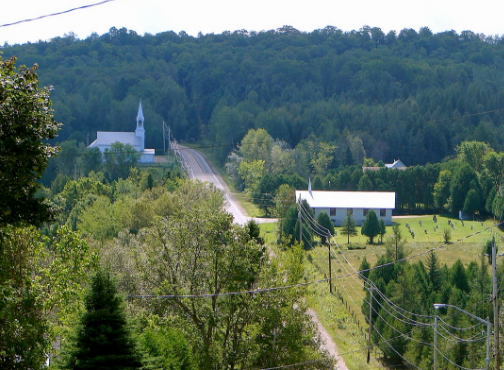 